CykelVasan 2014 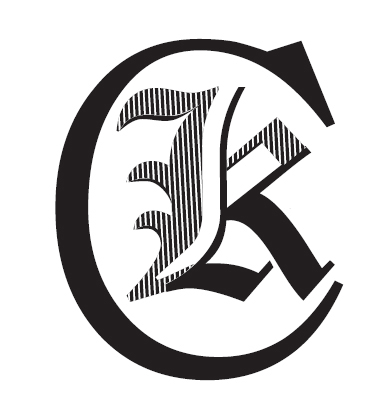 2014-08-16Resultat Karlskoga LCKCykelVasan 90 Km (Motion)Placering	Placering Klass	Klass	Namn	Sluttid	822	30	M55	Lennie Svensson	3:25.292026	95	M55	Mats Thomasén	3:38.10